Тема: Окислительно-восстановительные реакции.Целью этого урока понять, что такое ОВР, дать определение ОВР, а также научиться писать электронный баланс, с помощью электронного баланса.Для более углублённого изучения темы вы можете просмотреть видео у меня в контакте: «Окислительно-восстановительные реакции».Многие химические реакции уравниваются простым подбором коэффициентов. Но иногда возникают сложности: количество атомов какого-нибудь элемента в левой и правой частях уравнения никак не удается сделать одинаковым без того, чтобы не нарушить "равновесия" между атомами других элементов.Чаще всего такие сложности возникают в уравнениях окислительно-восстановительных реакций. Для их уравнивания используют несколько способов, из которых мы пока рассмотрим один – метод электронного баланса.Итак, Окислительно –восстановительные реакции- это реакции, которые происходят с изменен ием степени окисления в элементах ДО и ПОСЛЕ реакции. Напишем уравнение реакции между алюминием и кислородом:Al + O2 = Al2O3Пусть вас не вводит в заблуждение простота этого уравнения. Наша задача – разобраться в методе, который в будущем позволит вам уравнивать гораздо более сложные реакции.Итак, в чем заключается метод электронного баланса? Баланс – это равенство. Поэтому следует сделать одинаковым количество электронов, которые отдает один элемент и принимает другой элемент в данной реакции. Первоначально это количество выглядит разным, что видно из разных степеней окисления алюминия и кислорода:Алюминий отдает электроны (приобретает положительную степень окисления), а кислород – принимает электроны (приобретает отрицательную степень окисления). Чтобы получить степень окисления +3, атом алюминия должен отдать 3 электрона. Молекула кислорода, чтобы превратиться в кислородные атомы со степенью окисления -2, должна принять 4 электрона: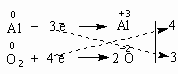 Чтобы количество отданных и принятых электронов выровнялось, первое уравнение надо умножить на 4, а второе – на 3. Для этого достаточно переместить числа отданных и принятых электронов против верхней и нижней строчки так, как показано на схеме вверху. 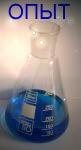 Если теперь в уравнении перед восстановителем (Al) мы поставим найденный нами коэффициент 4, а перед окислителем (O2) – найденный нами коэффициент 3, то количество отданных и принятых электронов выравнивается и становится равным 12. Электронный баланс достигнут. Видно, что перед продуктом реакции Al2O3 необходим коэффициент 2. Теперь уравнение окислительно-восстановительной реакции уравнено:4Al + 3O2 = 2Al2O3Все преимущества метода электронного баланса проявляются в более сложных случаях, чем окисление алюминия кислородом. Итак, используя выше, написанные данные попробуем составить алгоритм написания электронного баланса.Алгоритм:В уравнение проставляем степени окисления ВСЕХ элементов в соединения.Если такие элементы есть - подчёркиваем их и приступаем к написанию электронного баланса.Выписываем эти элементы и определяем, какие атомы принимают атомы, а какие в свою очередь отдают.Пишем электронный баланс и определяем главные коэффициенты химических элементов.Те, ионы, которые отдают свои электроны, являются восстановителями. А, те, которые принимают электроны- окислителями. Например, известная всем "марганцовка" – марганцево кислый калий KMnO4 – является сильным окислителем за счет атома Mn в степени окисления +7. Даже анион хлора Cl– отдает ему электрон, превращаясь в атом хлора. Это иногда используют для получения газообразного хлора в лаборатории:Составим схему электронного баланса: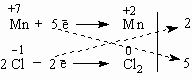 Двойка и пятерка – главные коэффициенты уравнения, благодаря которым удается легко подобрать все другие коэффициенты. Перед Cl2 следует поставить коэффициент 5 (или 2·5 = 10 перед KСl), а перед KMnO4 – коэффициент 2. Все остальные коэффициенты привязывают к этим двум коэффициентам. Это гораздо легче, чем действовать простым перебором чисел.2KMnO4 + 10KCl + 8H2SO4 = 5Cl2 + 2MnSO4 + 6K2SO4 + 8H2OЧтобы уравнять количество атомов К (12 атомов слева), надо перед K2SO4 в правой части уравнения поставить коэффициент 6. Наконец, чтобы уравнять кислород и водород, достаточно перед H2SO4 и H2O поставить коэффициент 8. Мы получили уравнение в окончательном виде.Метод электронного баланса, как мы видим, не исключает и обыкновенного подбора коэффициентов в уравнениях окислительно-восстановительных реакций, но может заметно облегчить такой подбор.*Применение ОВР. Окислительно-восстановительные реакции играют огромную роль в природе и технике. Без этих реакций невозможна жизнь, потому что дыхание, обмен веществ, синтез растениями клетчатки из углекислого газа и воды – все это окислительно-восстановительные процессы. В технике с помощью реакций этого типа получают такие важные вещества как аммиак (NH3), серную (H2SO4)и соляную (HCl) кислоты и многие другие продукты. Вся металлургия основана на восстановлении металлов из их соединений – руд. Большинство химических реакций – окислительно-восстановительные. Приведем важнейшие определения, связанные с окислительно-восстановительными реакциями.Окислителями называются вещества, присоединяющие электроны. Во время реакции они восстанавливаются.Восстановителями называются вещества, отдающие электроны. Во время реакции они окисляются.Поскольку окислитель присоединяет электроны, степень окисления его атомов может только уменьшаться. Наоборот, восстановитель теряет электроны и степень окисления его атомов должна повышаться. 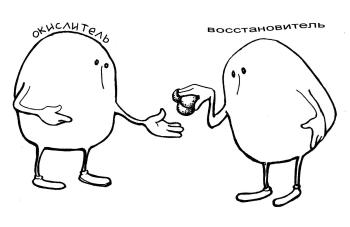 Окисление всегда сопровождается восстановлением и, наоборот, восстановление всегда связано с окислением.Число электронов, отдаваемых восстановителем, равно числу электронов, присоединяемых окислителем. Из выше сказанного можно сделать следующие выводы:Если каждый атом окислителя может принять иное количество электронов, чем отдает атом восстановителя, то необходимо так подобрать количество атомов того и другого реагента, чтобы количество отдаваемых и принимаемых электронов стало одинаковым. Это требование положено в основу метода электронного баланса, с помощью которого уравнивают уравнения окислительно-восстановительных реакций.00+3 –2Al+O2=Al2O3+7–10+2KMnO4+KCl+H2SO4=Cl2+MnSO4+K2SO4+H2O